Testimony Evidence for PowerPoint PresentationSlide 10 – Prime Minister’s Vaccine AnnouncementPrime Minister announces mandatory vaccination for the federal workforce and federally regulated transportation sectors | Prime Minister of Canada (pm.gc.ca)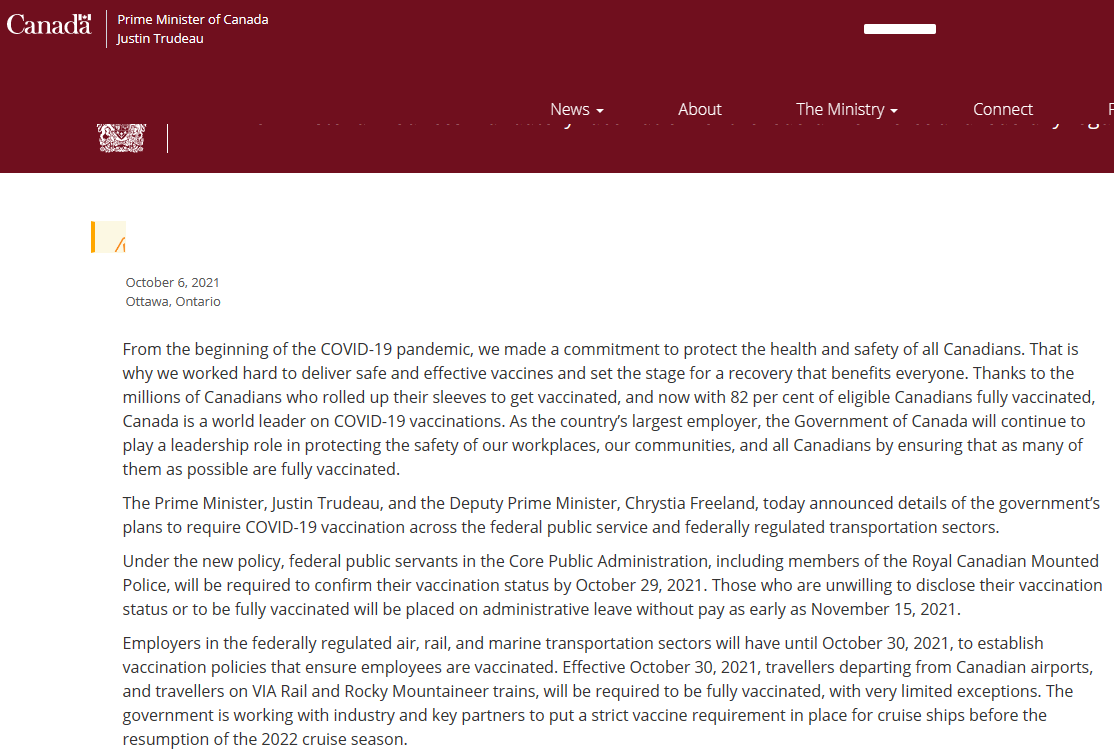 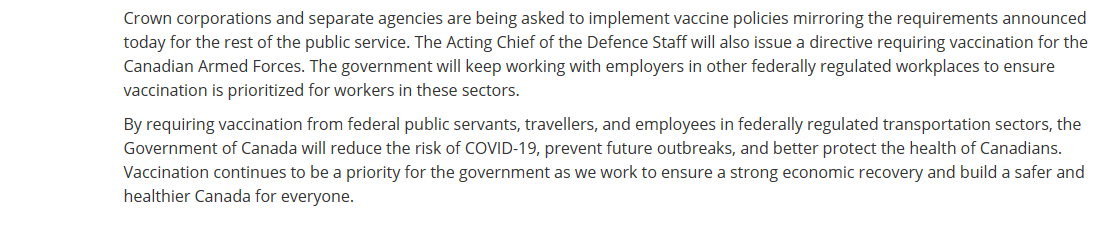 Slide 13 – Canada Labour Code: Duties of EmployerCanada Labour Code (justice.gc.ca)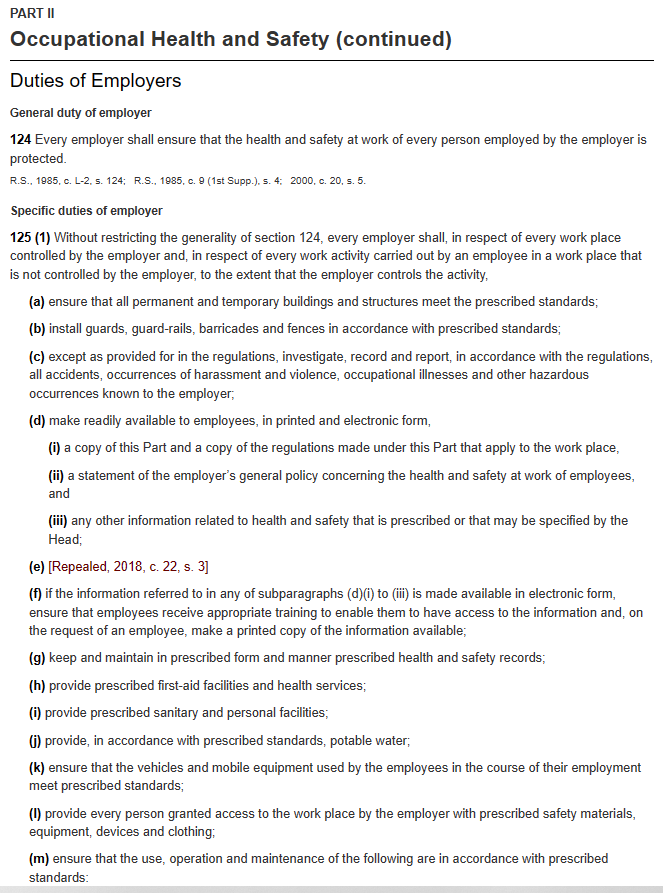 Slide 16 – Criminal Code of Canada: Section 217.1 & 219Criminal Code (justice.gc.ca)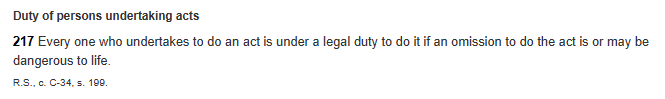 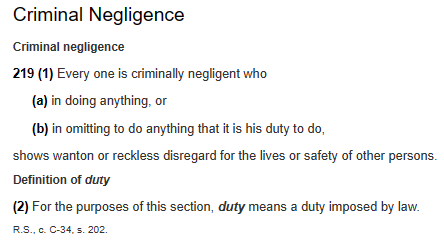 Slide 16 - Westray Law Criminal liability for workplace deaths and injuries – Background on the Westray Law (justice.gc.ca)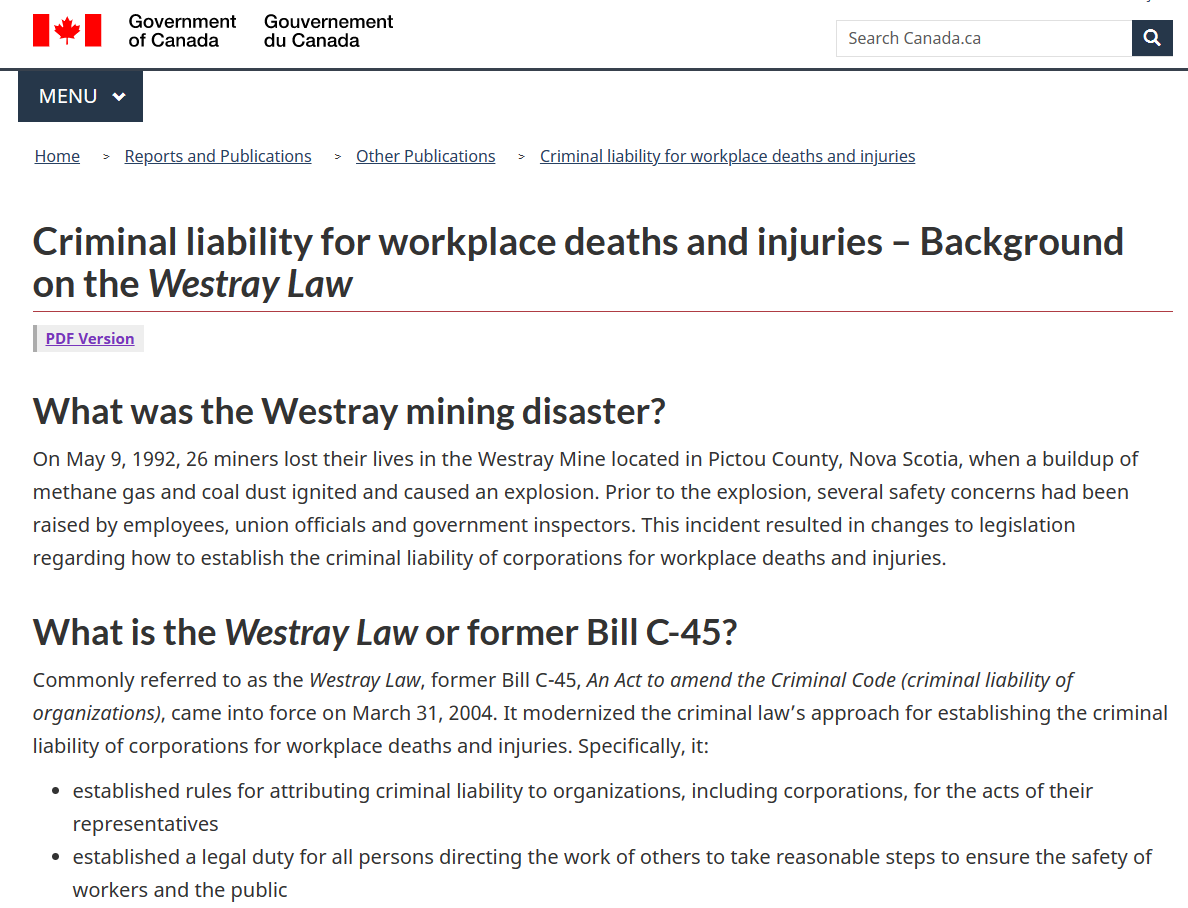 Slide 17 – The Right to Know, The Right to Refuse: Canada Labour CodeOccupational health and safety in federally regulated workplaces - Canada.ca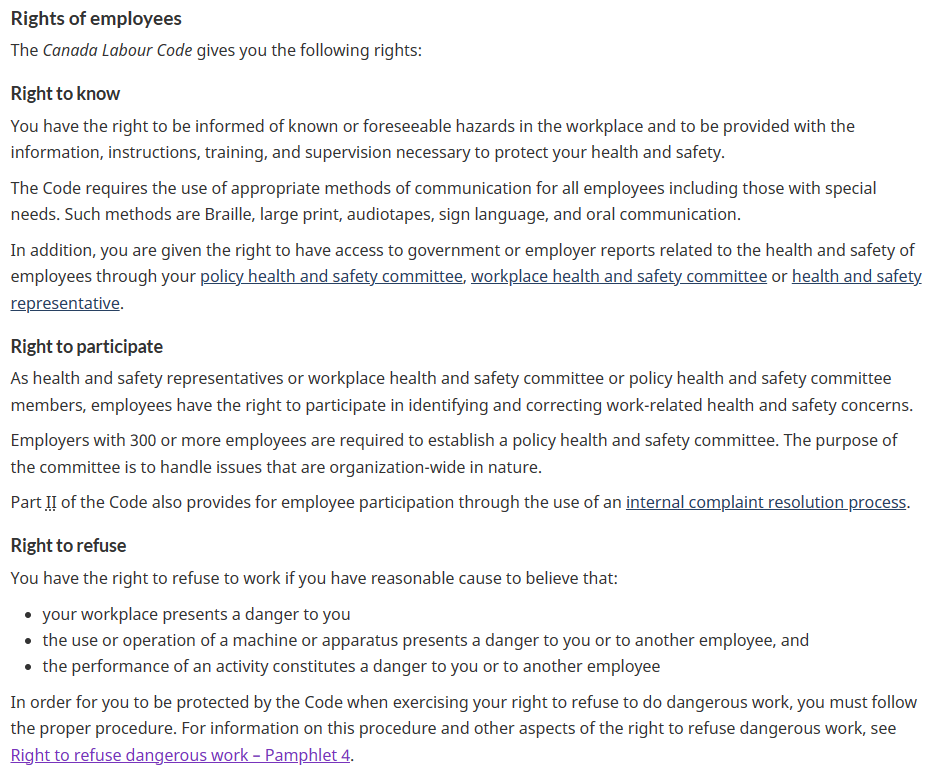 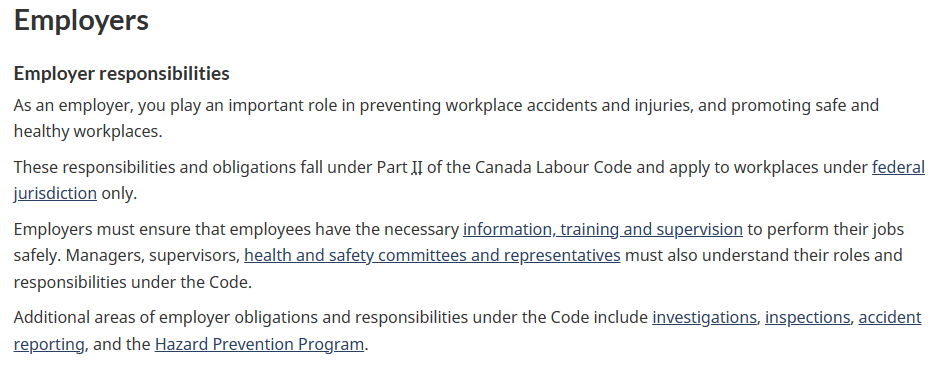 Slide 17 – Definition of Danger – Interpretative Guidelines Definition of Danger - 905-1-IPG-062 - Canada.ca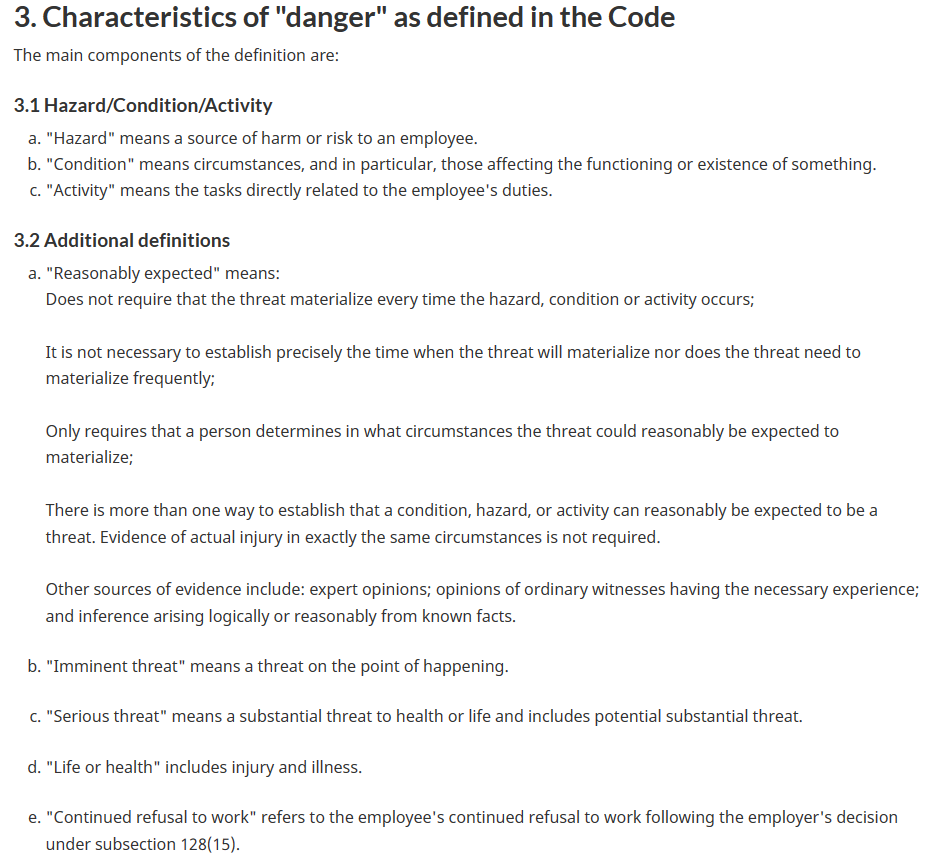 Slide 18 – Hazardous Products Act – Government of Canada Hazardous Products Act (justice.gc.ca)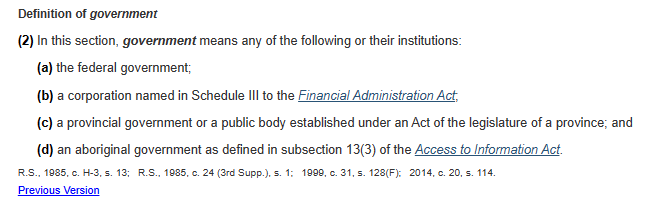 Slide 18 – Dangerous Goods/WHMIS – Canada Labour Code Further Specific Duties of Employer Canada Labour Code (justice.gc.ca)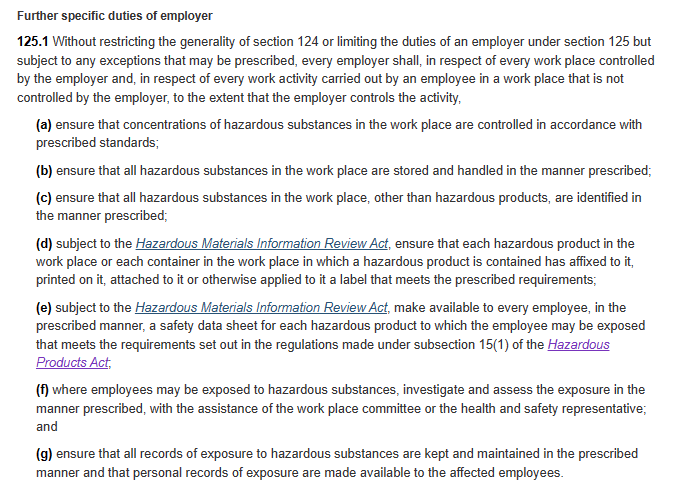 Slide 18 – Canadian Occupational Health and Safety Regulations: Part 10 Hazardous SubstancesCanada Occupational Health and Safety Regulations (justice.gc.ca)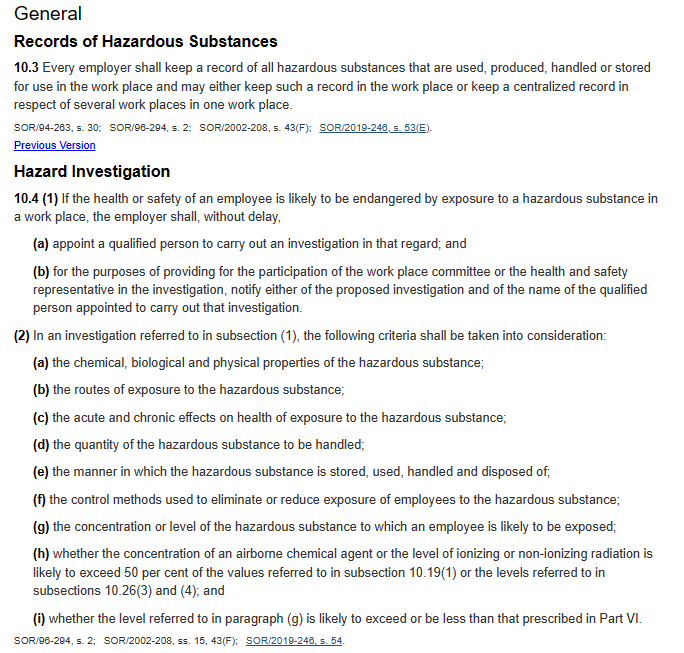 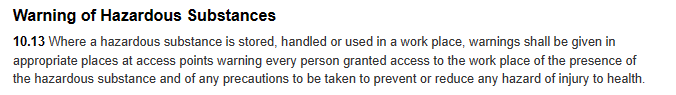 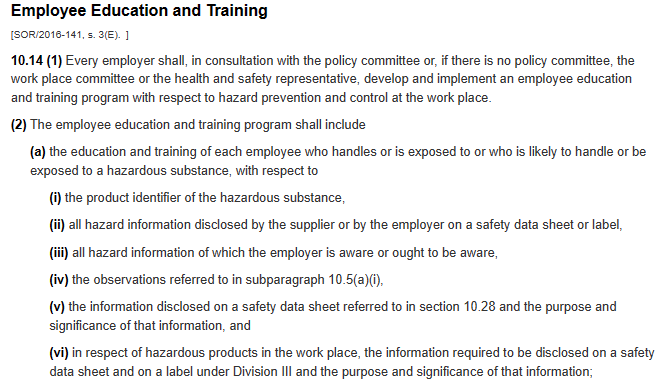 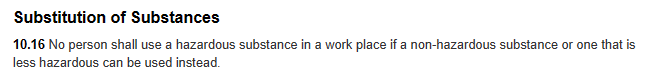 Slide 18 WHMIS – Government of CanadaRoles and responsibilities under WHMIS - Canada.ca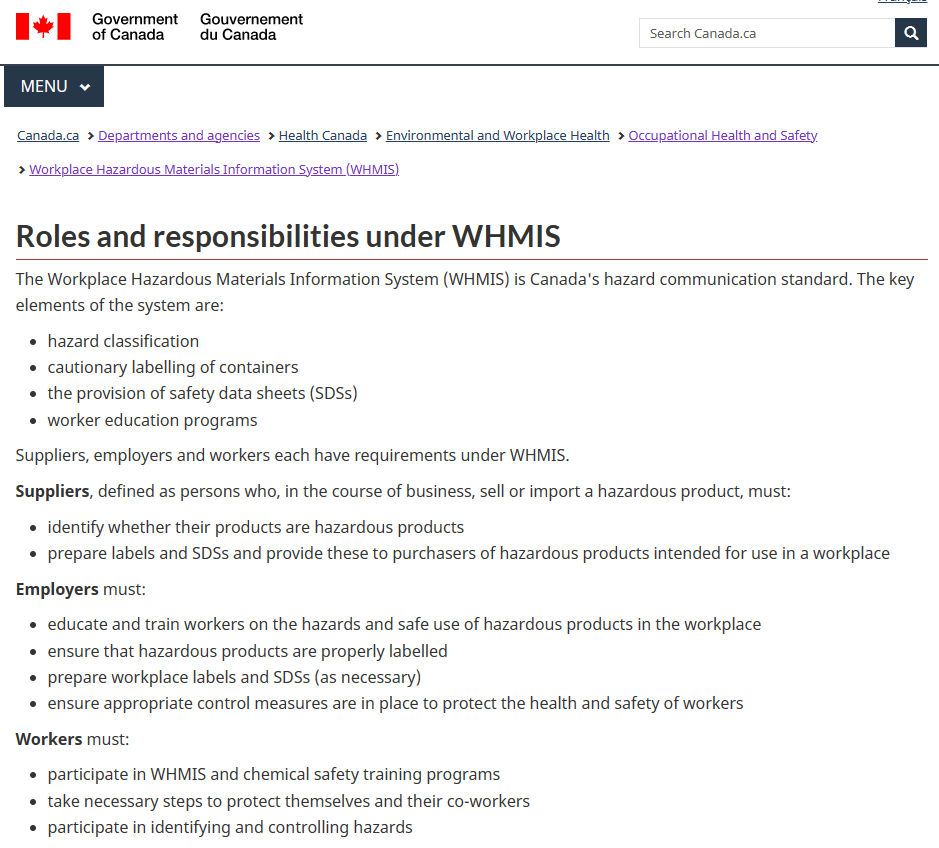 Slide 19 – Genetic Non-Discrimination Act – PCR TestingGenetic Non-Discrimination Act (justice.gc.ca)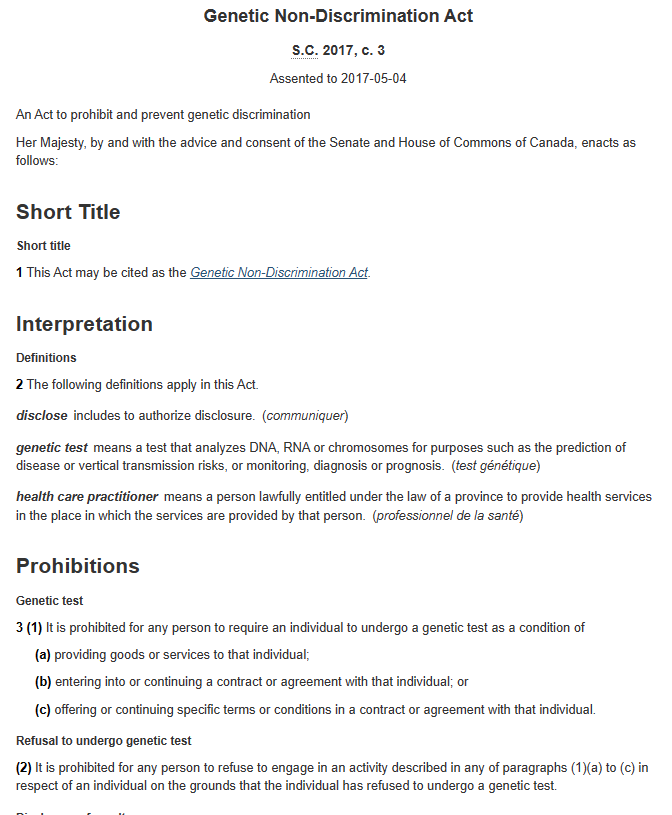 Slide 19 – Assisted Human Reproduction Act – DNA ManipulationAssisted Human Reproduction Act (justice.gc.ca)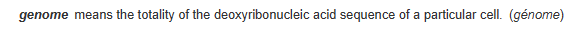 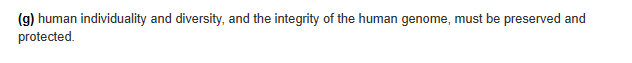 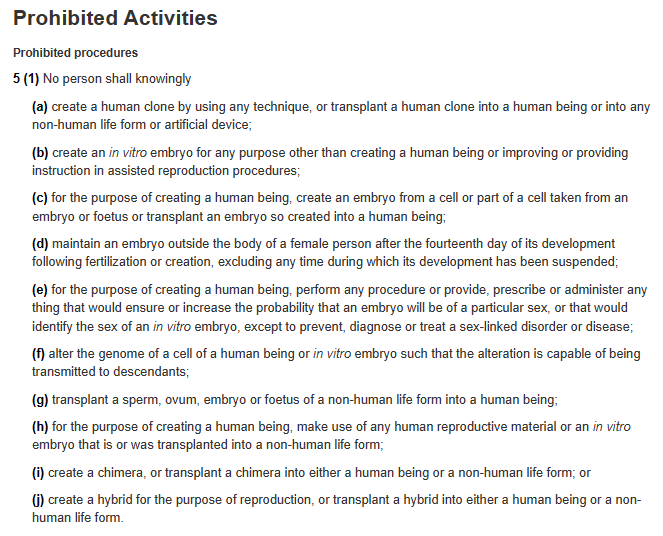 Slide 20 – Collective Agreements – Canadian Union of Postal Workers: Article 33urban-ja-31-2018-ca-web-en.pdf (cupw.ca)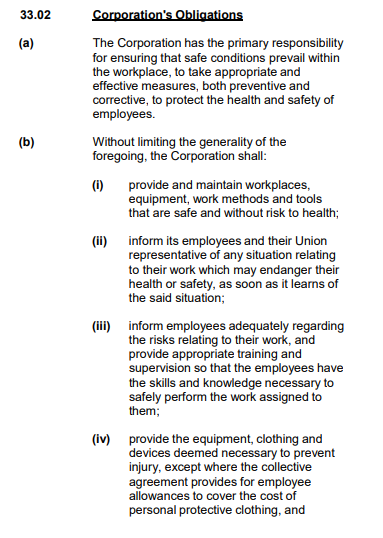 Slide 24 – Workers Compensation Board examples of employer liability for vaccine injuryBritish ColumbiaCOVID-19 vaccination and the workplace - WorkSafeBC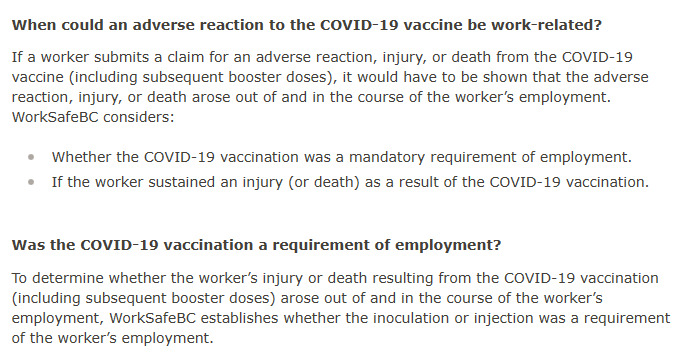 Saskatchewan – Workers Compensation Board Frequently asked questions for employers on COVID-19 | Saskatchewan Workers' Compensation Board (wcbsask.com)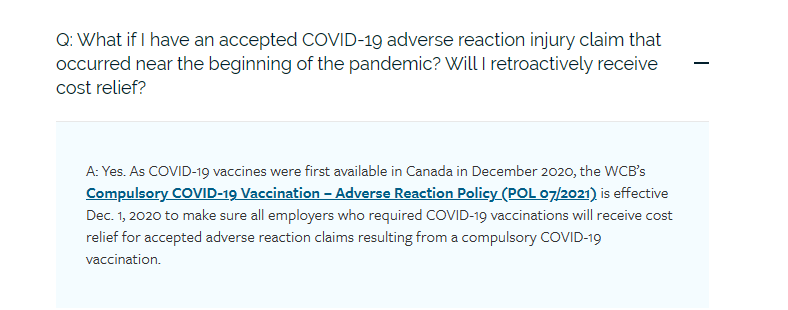 Manitoba – Workers Compensation BoardHow the WCB is Responding to COVID-19 | Workers Compensation Board of Manitoba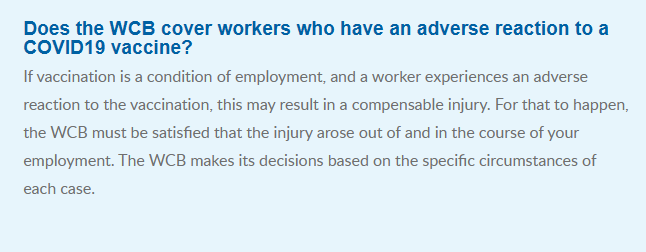 Ontario – Workers Compensation BoardCOVID-19 vaccinations | WSIB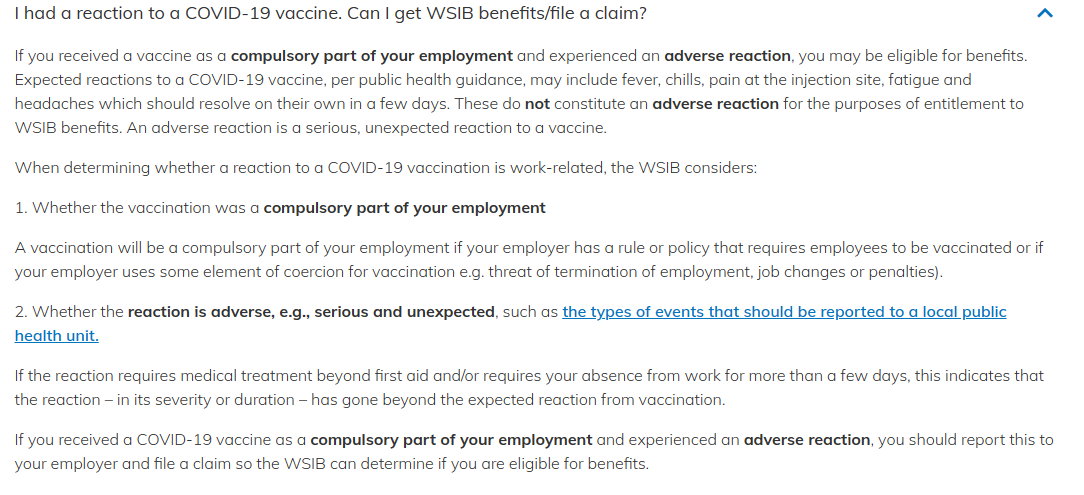 Nova Scotia – Workers Compensation BoardCOVID-19 (wcb.ns.ca)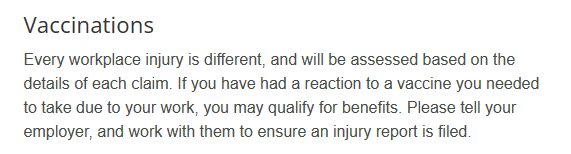 Slide 25 – Canadian Occupational Health and Safety Regs Part 12: Protection Equipment and Other Preventative MeasuresCanada Occupational Health and Safety Regulations (justice.gc.ca)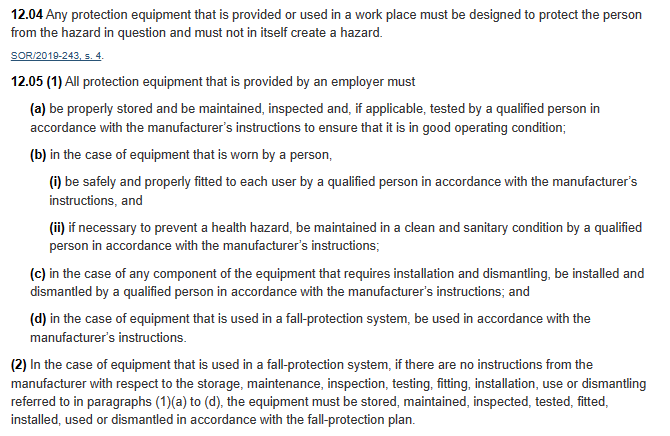 Respiratory Protection 12.13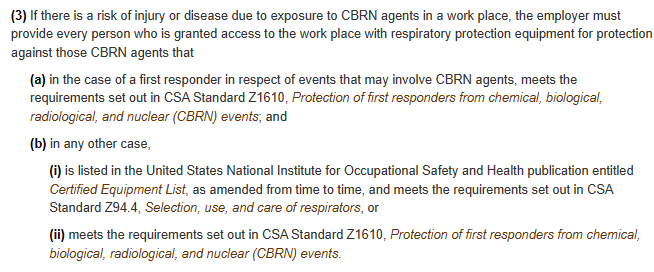 Slide 27 – Safety Data Sheet – ALC-0315 Cayman Chemical – Article number 34337ALC-0315 (CAS Number: 2036272-55-4) | Cayman Chemical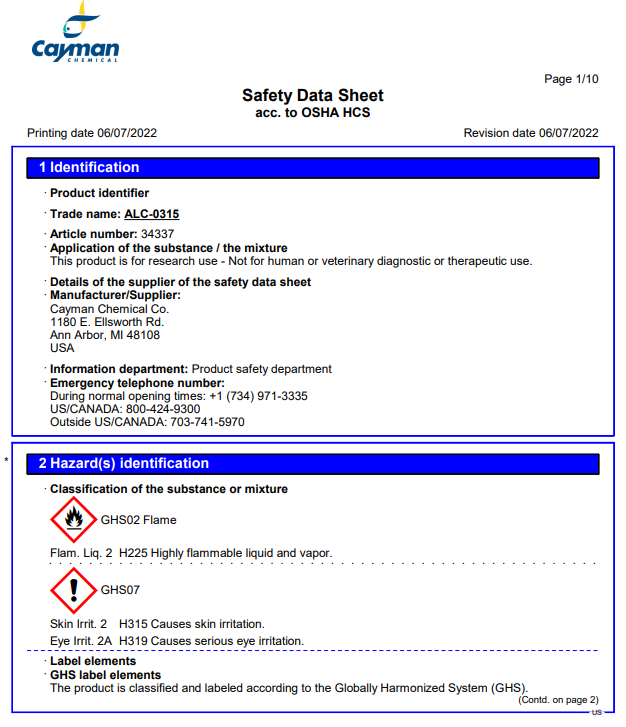 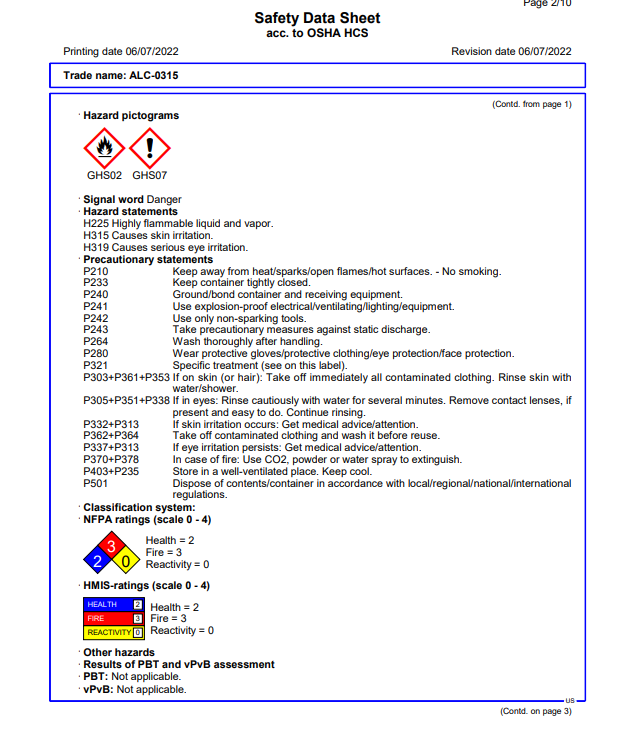 Slide 27 – Safety Data Sheet – ALC-0159 Cayman Chemical – Article number 34337ALC-0159 (CAS Number: 1849616-42-7) | Cayman Chemical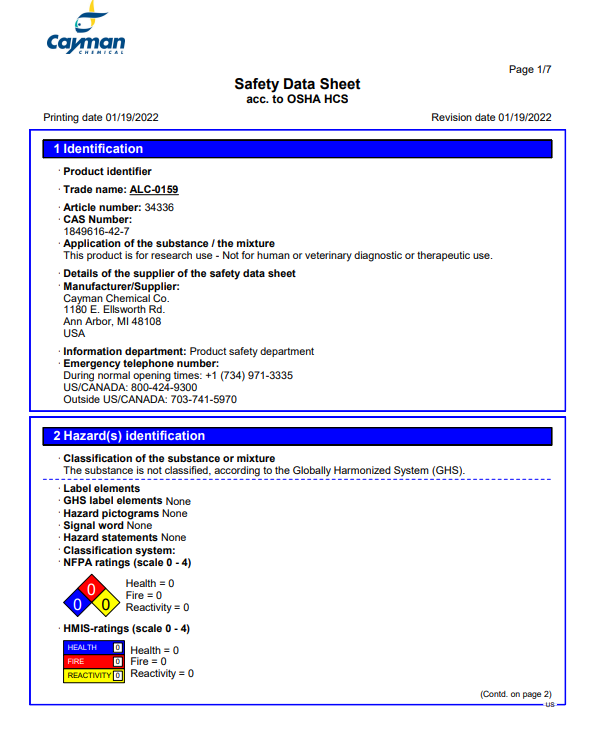 Slide 27 – Safety Data Sheet –SM-102 Cayman Chemical – Article number 33474SM-102 (Lipid H, LNP-102, CAS Number: 2089251-47-6) | Cayman Chemical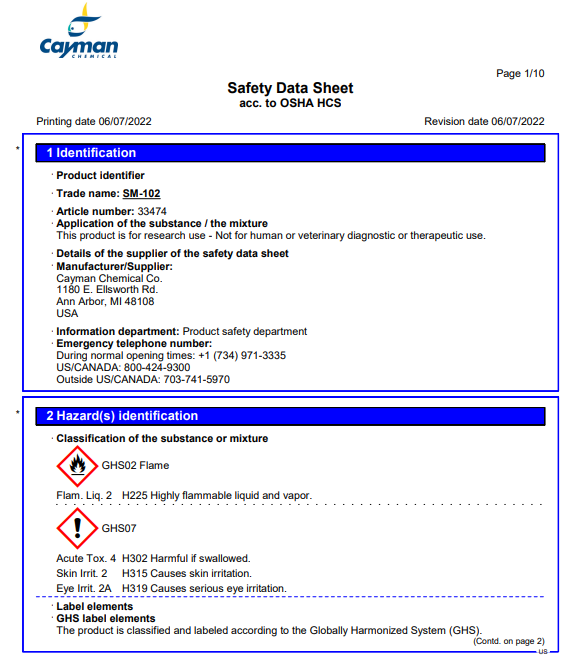 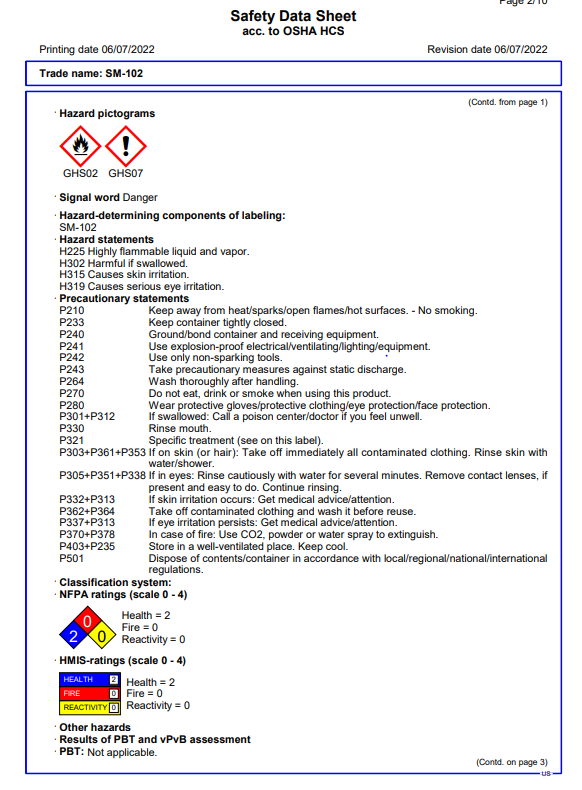 Slide 27 – Health Canada Vaccine Ingredients Pfizer: ALC-0159 & ALC-0315 Pfizer-BioNTech Comirnaty COVID-19 vaccine - Canada.ca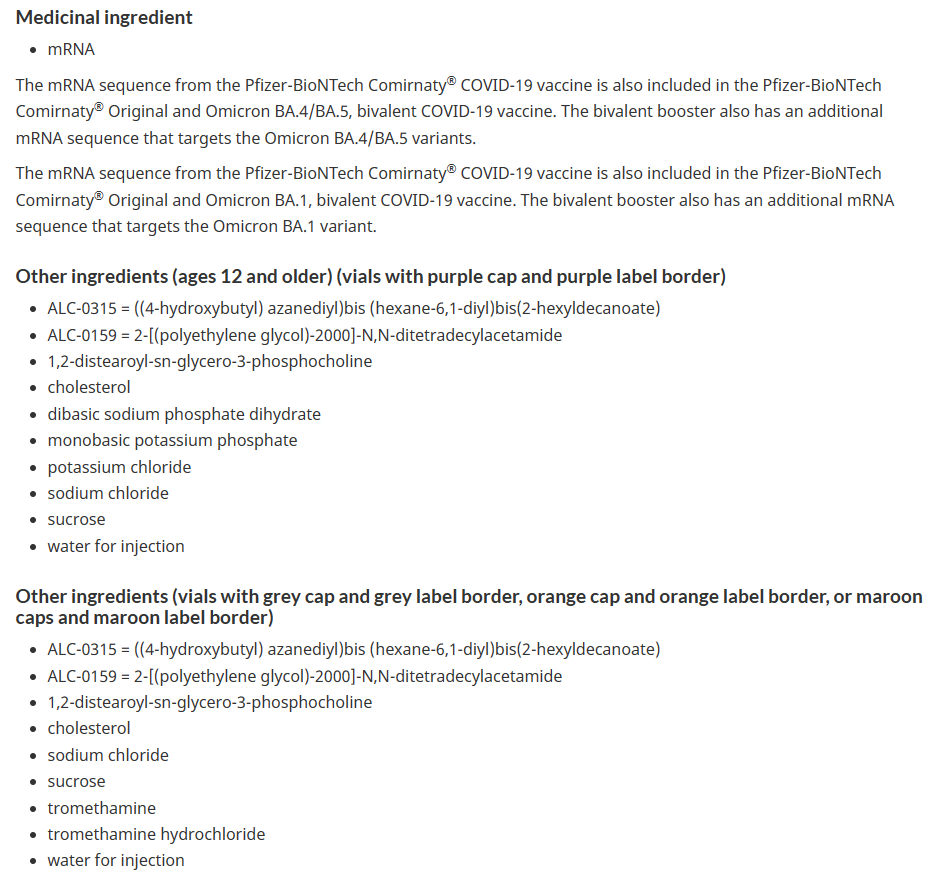 Slide 27 – Health Canada Vaccine Ingredients Moderna: SM-102Moderna Spikevax COVID-19 vaccine - Canada.ca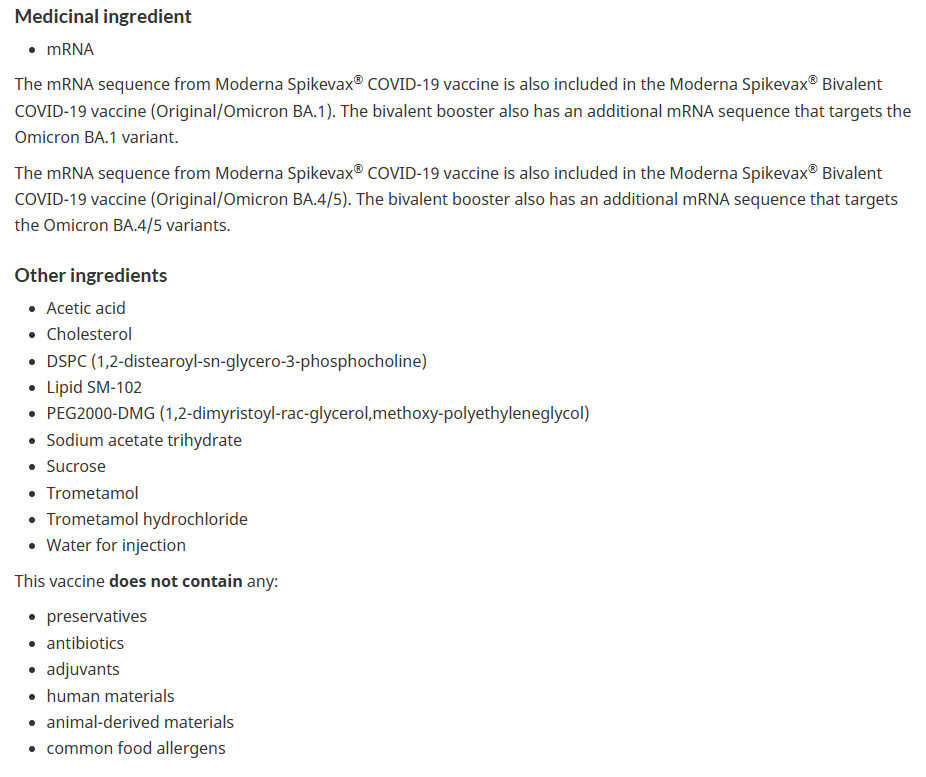 Slide 30 – SALK Institute study warning of the health deaths due to the spike proteinThe novel coronavirus’ spike protein plays additional key role in illness - Salk Institute for Biological Studies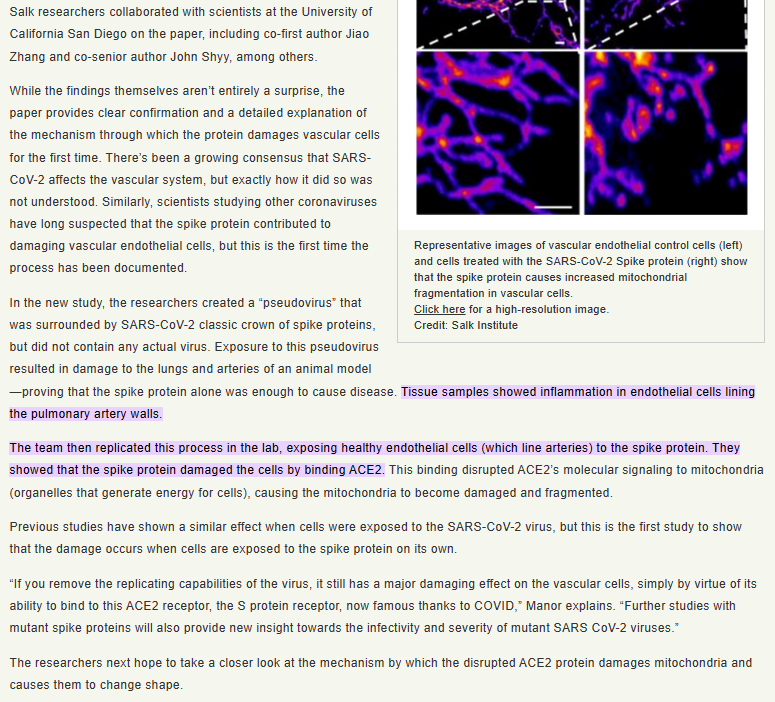 Slide 31 – VigiAccess Covid-19 Vaccine Adverse Events StatisticsVigiAccess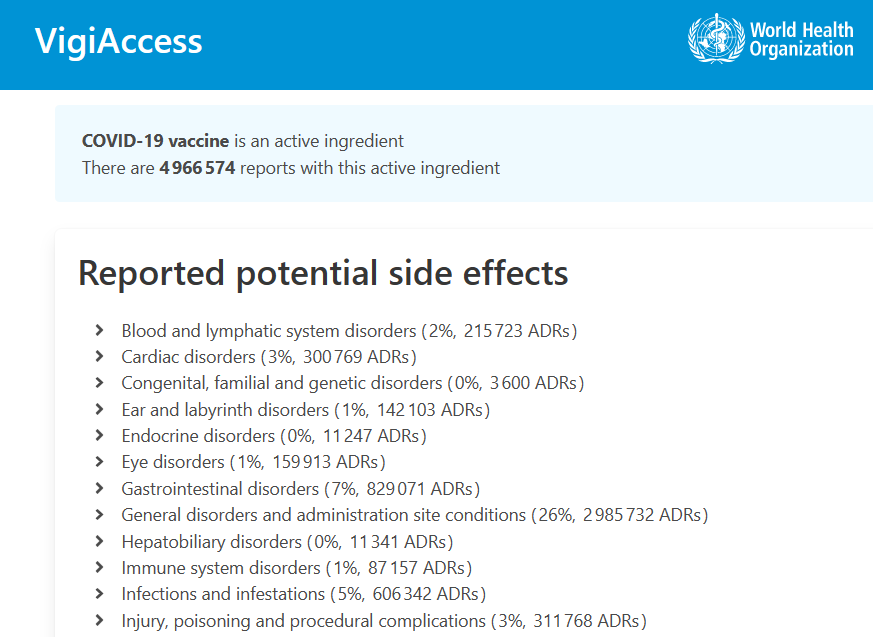 Slide 32 – Labour Board Rulings of No Danger in 2020 – prior to vaccinesSudbury Ontario Decision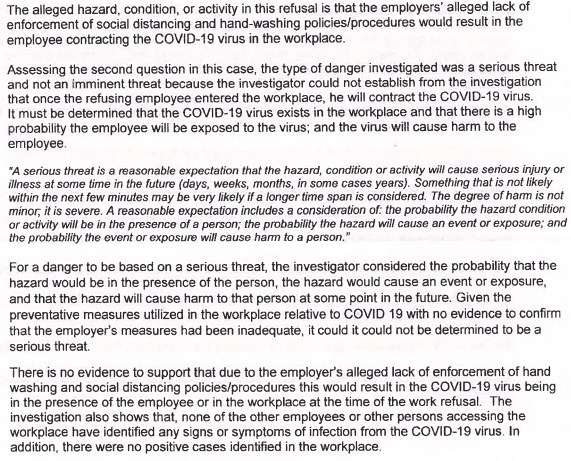 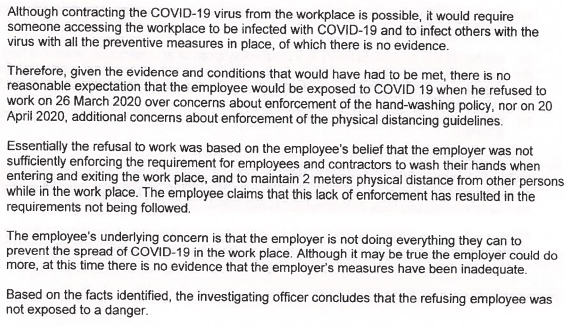 Slide 32 – Labour Board Rulings of No Danger in 2020 – prior to vaccinesMississauga Ontario Decision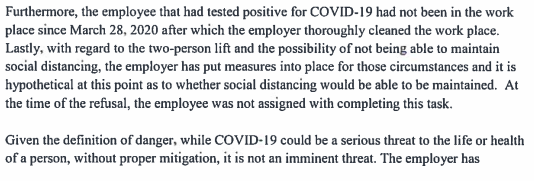 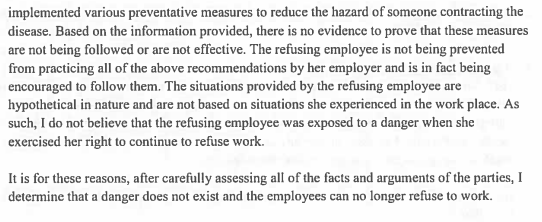 Slide 33 – Employee Right to Refuse Dangerous Work – Canada Labour CodeCanada Labour Code (justice.gc.ca)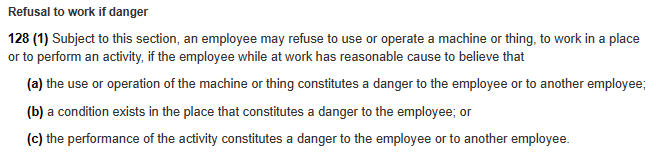 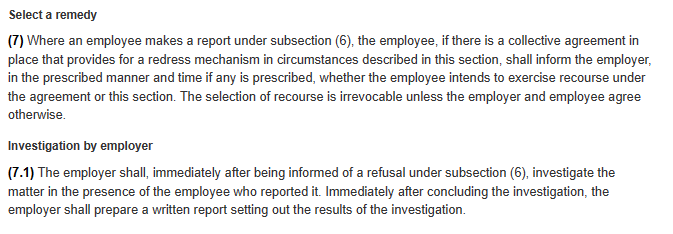 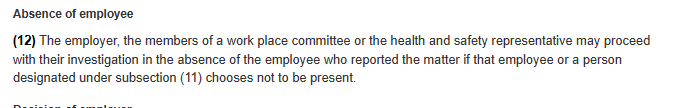 Slide 34 – Manager’s Handbook Canada Labour Code Part II – Government of CanadaManager's Handbook Canada Labour Code - Part II - Canada.ca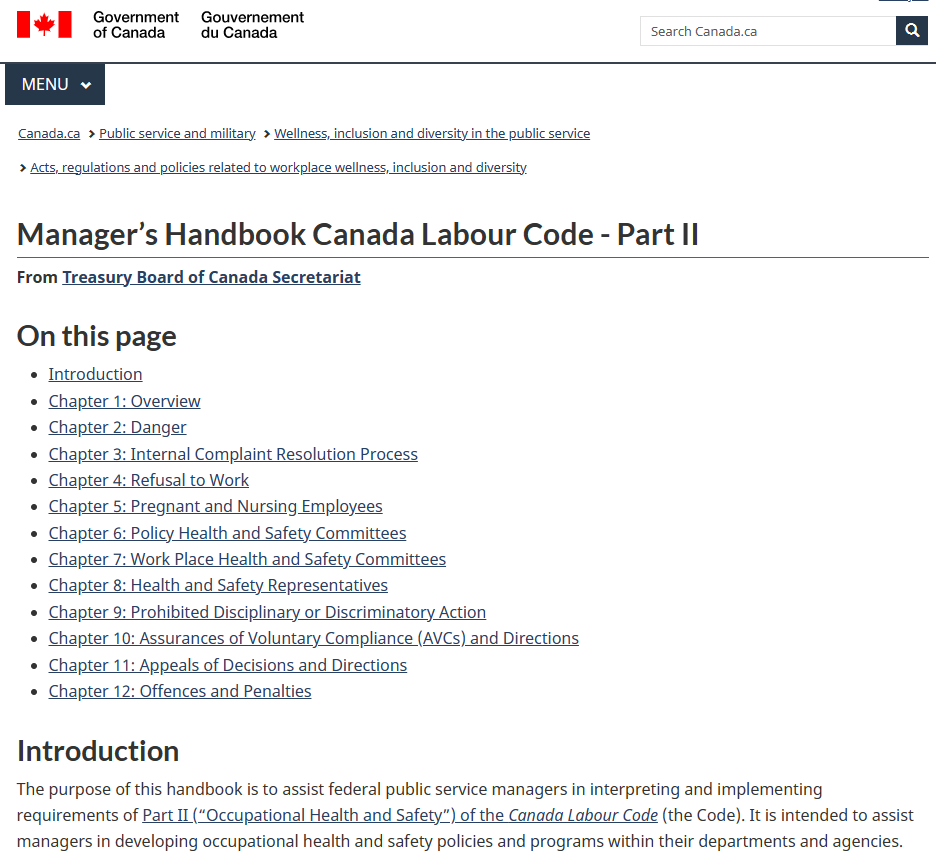 